WESTBURY GOLF CLUBNew Membership Application Form 1st July 2020 – 31st March 2021Thank you for choosing to play with us at Westbury Golf Club in 2020. Our fees offer the best value, friendly, quality golf, available in the area.*This includes mandatory affiliation fees collected for England Golf and Wiltshire Golf Ltd currently £17.90This fee gives you full access to the golf course except when club competitions are taking place, when tee times are reserved for competitors.Payment Methods Full payment by CardComplete the Application on the reverse of this letter and Email it to Westburygolfclub@gmail.com. After your application is received you will be contacted to make payment.Payment by Cheque,Complete the Application on the reverse and Post or deliver in person to:Bob Rawlings. Secretary Westbury Golf Club. 47 Rosedale Gardens, Trowbridge BA14 9TLCheques: Should be made payable to Westbury Golf ClubPayment by BACS,Make Full Payment by Bank Transfer: Westbury Golf Club, HSBC,Sort Code 40 44 33, Account Number 51853902. Please quote your name in the reference. Complete the application form and mail it to Westburygolfclub@gmail.com. State on the application the payee account name and date payment made.Payment Monthly by Direct Debit via GoCardlessSchedule of paymentsJoin 1st July pay £100 with Membership application and then 4 x £50 subsequent Payments on the 1st of each month – AUG SEP OCT and NOVOnly applicants with an e mail address can pay by monthly Direct Debit. Send your completed application to Westburygolfclub@gmail.com. You will be sent an e mail asking you to authorise the one-off payment up front and the monthly direct debit for the remaining months. Once you have given this authorisation and payment has been made your membership pack will be issuedBob RawlingsR.H.RawlingsSecretary Westbury Golf Club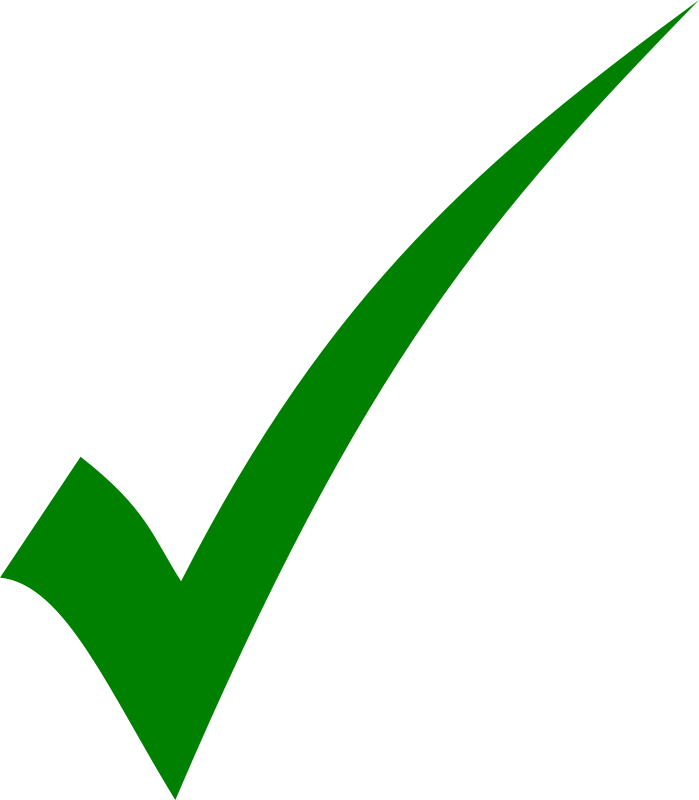 Pleas tick the appropriate boxes below: Data The above information will be held privately in the “cloud” and on some computers belonging to officers of the club. All reasonable care will be used to protect your data and keep it confidential.Buggy Use Method of payment:See payment schedule on reverse Membership Pack: For Clubhouse use only   - payment confirmation When Payment confirmed document to be passed to Club Secretary, B. Rawlings who will issue membership pack.MembershipFeeJunior 18 and under£45*Student 21 and under£100*Full Member£280*Please fill out in block CapitalsPlease fill out in block CapitalsPlease fill out in block CapitalsPlease fill out in block CapitalsPlease fill out in block CapitalsTitleInitialsFirst NameSurnameAddress 1st LineAddress 2nd LineTownCountyPost CodeEmail Contact Phone Number Date of Birth Over 55 Male (Senior) Y/NType of Membership Previous ClubCurrentHandicapOr Lost handicap previous handicapCHD noCurrentHandicapOr Lost handicap previous handicapI acknowledge that Westbury Golf Club are holding the above information with my agreement I am happy to receive email correspondents from Westbury Golf Club I want to use my own Buggy I attach proof of insurance CARDCASHCHEQUEDirect Debit*B.A.C. SI will collect from the ClubPlease post it to meSigned Dated Amount Date Payment Type - CircleSignedCard - Cash - D.D - Cheque